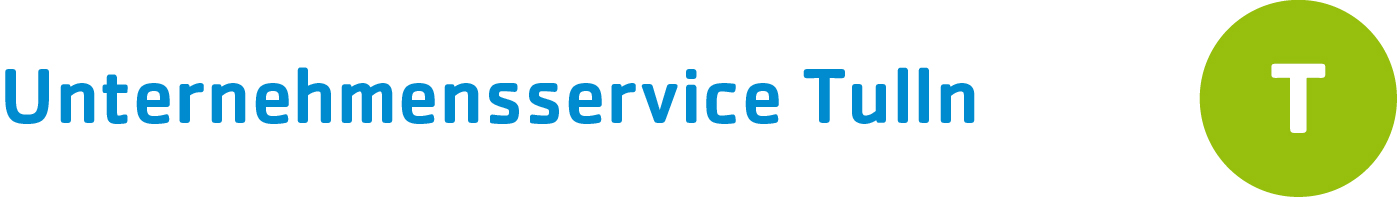 Wir sind füreinander da! Wir freuen uns auf Ihre Teilnahme! Anmeldeschluss: 23. NovemberAnmeldung zu „Tulln im Adventglanz“-MaßnahmenFolgende Angebote können Sie als in Tulln ansässiger Betrieb auswählen:(Bitte die gewünschten Angebote ankreuzen)1) WEIHNACHTSAUSLAGEN-WETTBEWERBMit meiner Unterschrift bestätige ich, dass ich die Teilnahmebedingungen/Voraussetzungen auf der Rückseite zur Kenntnis genommen habe.	WICHTIG: Blatt bitte wenden für Informationen zur Abwicklung!Weitere Informationen bzw. Voraussetzungen für die einzelnen Aktionen:1) WEIHNACHTSAUSLAGEN-WETTBEWERBWas müssen Sie tun? Dieses Anmeldeblatt bis spät. 23. November abgeben, bis zum 1. Dezember ein tolles Weihnachtsschaufenster kreieren, ein Mitmach-Plakat gut sichtbar am Fenster anbringen und Wettbewerbskarten auflegen/verteilen bzw. auf das Online-Voting hinweisen.Wie läuft die Aktion ab?Die Plakate und Abstimmungskarten werden zw. 23. und 27. November persönlich vorbeigebracht. Wir werden Sie regelmäßig besuchen und Wettbewerbskarten abholen bzw. vorbeibringen. Gerne können Sie jederzeit auch weitere Teilnahmekarten beim Bürgerservice Tulln abholen bzw. ausgefüllte Karten dort abgeben. Der Juryrundgang findet am Mi, 9. Dezember statt, der Wettbewerb selbst endet am Sa, 12. Dezember. Die Gewinner werden am Mi, 16. Dezember in der Tullner NÖN präsentiert.Was müssen Sie tun? Wie läuft die Aktion ab?Dieses Anmeldeblatt bis spät. 23. November abgeben. Übermitteln Sie uns nach dem Ankauf der neu gekauften Weihnachtsdekoration (im Optimalfall bei einem Tullner Betrieb!) die jeweiligen Rechnungen, ein Foto der damit gestalteten Geschäftsauslage sowie eine Kontoverbindung per Mail bis 16. Dezember 2020 an verena.melzer@tulln.gv.at. Wir leiten daraufhin die Überweisung von 50% der Kosten in die Wege (Förderhöhe: max. € 100,- pro Betrieb).Das ausgefüllte Anmeldeformular geben Sie bitte bis spätestens 23. November persönlich im Bürgerservice des Rathauses ab oder senden es per Mail an verena.melzer@tulln.gv.at Kontakt für Rückfragen:Mag. Karin Rinderhofer, MASAbteilungsleiterinStadtgemeinde TullnTourismus, Wirtschaft, Kultur und ÖffentlichkeitsarbeitTel.: 02272/690-132E-Mail: karin.rinderhofer@tulln.gv.atMit diesem Anmeldeformular nehmen Sie an den gewünschten Aktionen teil. Im Fall der Teilnahme am Schaufenster-Wettbewerb werden Ihre angegebenen Daten (Firmenname, Adresse) auf der Website www.tulln.at und auf Facebook veröffentlicht.Firma / BetriebVor- und Nachname des AnsprechpartnersStraße, PLZ, OrtE-Mail-AdresseTelefonnummerJA, ich dekoriere meine Geschäftsauslage bis 1. Dezember weihnachtlich und nehme am Wettbewerb „Tullns schönste Weihnachtsauslage“ teil. 2) FÖRDERUNG FÜR WEIHNACHTSDEKORATION2) FÖRDERUNG FÜR WEIHNACHTSDEKORATIONJA, ich schaffe neue Weihnachtsdekoration für meine Geschäftsauslage (Eingang, Fassade, Schaufenster) an und möchte die Förderung von 50 % der Kosten, max. € 100,- pro Betrieb, beantragen. Unterschrift bzw. firmenmäßige Fertigung:2) FÖRDERUNG FÜR WEIHNACHTSDEKORATION